Press trip rakouského novináře v Hradci KrálovéV Hradci Králové ve dnech 16. – 18. 5. 2023 pobýval zástupce prestižního rakouského deníku Salzburger  Nachrichten pan Stephan Burianek.Ve spolupráci se ZZ CzT ve Vídni jsme na základě předběžných požadavků připravili program, který byl zaměřen na hlavní téma, a to bylo moderní architektura v Hradci Králové. Pan Burianek je velkým obdivovatelem i znalcem, a proto jsme se snažili koncipovat harmonogram jeho návštěvy v Hradci tak, aby se mu líbil. Ubytován byl v Hotelu Grand, aby měl blízko k hlavním objektům moderní architektury – Muzeu východních Čech, Hučáku, Školskému komplexu, Sboru kněze Ambrože, Masarykovu a Ulrichovu náměstí a řadě dalších.  Nadšen byl nejen z prohlídek uvedených objektů, ale i z gastro nabídky.Věříme, že se do Hradce Králové brzy zase vrátí DM Hradecko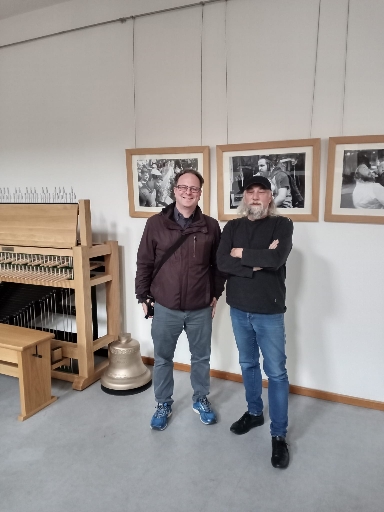 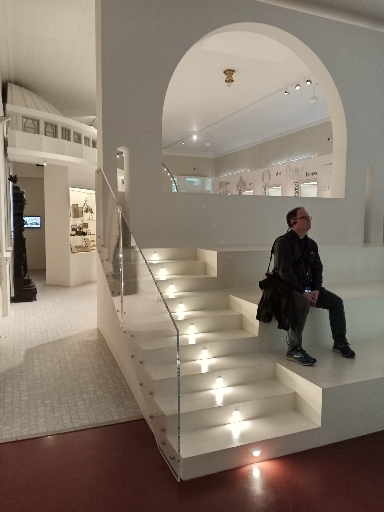 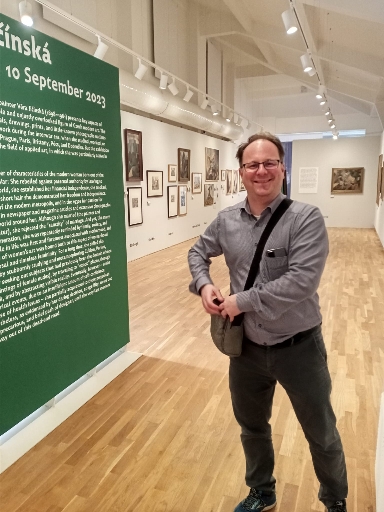 